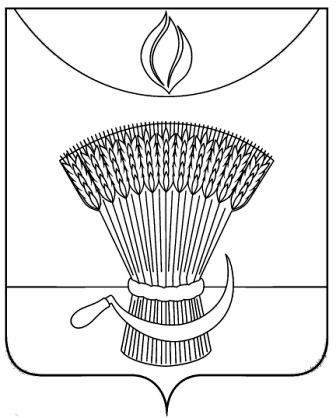 АДМИНИСТРАЦИЯ ГАВРИЛОВСКОГО РАЙОНАОТДЕЛ ОБРАЗОВАНИЯП Р И К А ЗОб итогах школьного этапа всероссийской олимпиады школьников по технологии среди обучающихся общеобразовательных учреждений Гавриловского района в 2020-2021 учебном годуВ соответствии с Порядком проведения всероссийской олимпиады школьников, утвержденным приказом Министерства образования и науки Российской Федерации от 18.11.2013 №1252«Об утверждении Порядка проведения всероссийской олимпиады школьников», приказом отдела образования администрации района от 31.08.2020 №165 «О подготовке и проведении школьного этапа всероссийской олимпиады школьников в 2020/2021 учебном году», ПРИКАЗЫВАЮ:1.Утвердить результаты школьного этапа всероссийской олимпиады школьников по технологии в 2020-2021 учебном году (приложение№1). 2.Утвердить рейтинг победителей школьного этапа всероссийской олимпиады школьников по технологии в 2020-2021 учебном году (приложение №2). 3.Утвердить рейтинг призеров школьного этапа всероссийской олимпиады школьников по технологии в 2020-2021 учебном году (приложение №3)4.Контроль за исполнением настоящего приказа оставляю за собой.Начальник отдела образования                                              Н.Н. Кузенковаадминистрации районаПриложение №1УТВЕРЖДЕНЫприказом отдела образованияадминистрации района                                                                                                                                                                   от   14.10.2020      №Результатышкольного этапа всероссийской олимпиады школьников по технологии в 2020-2021 учебном годуМаксимальное количество баллов:технология (девочки)5 класс- 256 класс -257 класс – 258 класс – 25технология (мальчики)5 класс- 206 класс -257 класс – 258 класс – 25Приложение №2УТВЕРЖДЕНприказом отдела образованияадминистрации района                                                                                       от   14.10.2020             №Рейтинг  победителейшкольного этапа всероссийской олимпиады школьниковпо технологии в 2020-2021 учебном годуПриложение №3УТВЕРЖДЕНприказом отдела образованияадминистрации районаот   14.10.2020           №Рейтинг  призеровшкольного этапа всероссийской олимпиады школьниковпо технологии в 2020-2021 учебном году14.10.2020с.  Гавриловка 2-я№227№ п/пФИО участника (полностью)Класс ФИО учителя (полностью)Кол-во балловТип результата1.МБОУ 2-Гавриловская сошМБОУ 2-Гавриловская сошМБОУ 2-Гавриловская сошМБОУ 2-Гавриловская сош1Сафронов Андрей Игоревич5Кузьмин Юрий Александрович15победитель2Проскурин Максим Александрович5Кузьмин Юрий Александрович15победитель3Катрджян Гарик Падваканович5Кузьмин Юрий Александрович14победитель4Даютов Дмитрий Владимирович5Кузьмин Юрий Александрович8участник5Мащенко Александр Алексеевич6Кузьмин Юрий Александрович8участник6Коблов Вячеслав Анатольевич6Кузьмин Юрий Александрович14Победитель7Курганов Сергей Александрович6Кузьмин Юрий Александрович9участник8Провоторов Илья Александрович6Кузьмин Юрий Александрович9участник9Загуменников Кирилл Денисович7Кузьмин Юрий Александрович9участник10Овчинников Артем Александрович7Кузьмин Юрий Александрович8участник11Соколов Артем Викторович7Кузьмин Юрий Александрович9участник12Косенков Алексей Александрович7Кузьмин Юрий Александрович10участник13Плужников Роман Романович8Кузьмин Юрий Александрович10участник14Степанников Даниил Алексеевич8Кузьмин Юрий Александрович9Участник15Королев Артем Федорович8Кузьмин Юрий Александрович9Участник16Шахпазов Никита Сергеевич8Кузьмин Юрий Александрович10участник17Сайганова Ангелина Александровна5Крючкова Светлана Александровна7участник18Мероян Марьям Артуровна5Крючкова Светлана Александровна11участник19Красильникова Арина Николаевна6Крючкова Светлана Александровна11Участник20Разгильдяева Мария Александровна6Крючкова Светлана Александровна13победитель21Филатова Татьяна Александровна6Крючкова Светлана Александровна11участник22Медведева Ульяна Алексеевна7Крючкова Светлана Александровна10участник23Моторина Анастасия Вадимовна7Крючкова Светлана Александровна10участник24Конькова Виктория Александровна7Крючкова Светлана Александровна15Победитель25Мероян София Артуровна8Крючкова Светлана Александровна16Победитель26Шитова Анна Алексеевна8Крючкова Светлана Александровна10участник27Шитова Вероника Алексеевна8Крючкова Светлана Александровна11участник28Кузнецова Анна Владимировна8Крючкова Светлана Александровна11участник2.Булгаковский филиал МБОУ 2-Гавриловской сошБулгаковский филиал МБОУ 2-Гавриловской сошБулгаковский филиал МБОУ 2-Гавриловской сошБулгаковский филиал МБОУ 2-Гавриловской сошБулгаковский филиал МБОУ 2-Гавриловской сош29Иванова Александра Игоревна7Власова Елена Васильевна7участник30Следина  Валерия Александровна7Власова Елена Васильевна8участник31Коляденцева Дарья Александровна7Власова Елена Васильевна8участник3.                                                     1-Гавриловский филиал    МБОУ 2-Гавриловской сош                                                     1-Гавриловский филиал    МБОУ 2-Гавриловской сош                                                     1-Гавриловский филиал    МБОУ 2-Гавриловской сош                                                     1-Гавриловский филиал    МБОУ 2-Гавриловской сош                                                     1-Гавриловский филиал    МБОУ 2-Гавриловской сош32Пашкевич Артем Антонович7Переплетов Сергей Владимирович5Участник4.                                                Осино-Гайский филиал МБОУ 2-Гавриловской сош                                                Осино-Гайский филиал МБОУ 2-Гавриловской сош                                                Осино-Гайский филиал МБОУ 2-Гавриловской сош                                                Осино-Гайский филиал МБОУ 2-Гавриловской сош                                                Осино-Гайский филиал МБОУ 2-Гавриловской сош33Гришина Яна6Соколова Светлана Ивановна5участник34Ганюшкина Ульяна7Соколова Светлана Ивановна10участник35Егорова Екатерина7 Соколова Светлана Ивановна6участник36Холов Фаридун7Соколова Светлана Ивановна8участник37Кожаринов Матвей Владимирович8Соколова Светлана Ивановна6участник5.1-Пересыпкинский филиал МБОУ 2-Гавриловской сош1-Пересыпкинский филиал МБОУ 2-Гавриловской сош1-Пересыпкинский филиал МБОУ 2-Гавриловской сош1-Пересыпкинский филиал МБОУ 2-Гавриловской сош1-Пересыпкинский филиал МБОУ 2-Гавриловской сош38Монин Константин Дмитриевич6Пышкина Оксана Владимировна12призер39Подкопаев Максим Олегович6Пышкина Оксана Владимировна9участник6.2-Пересыпкинский филиал МБОУ 2-Гавриловской сош2-Пересыпкинский филиал МБОУ 2-Гавриловской сош2-Пересыпкинский филиал МБОУ 2-Гавриловской сош2-Пересыпкинский филиал МБОУ 2-Гавриловской сош2-Пересыпкинский филиал МБОУ 2-Гавриловской сош40Соколов Роман Александрович5Щербаков Николай Иванович8участник41Баранов Матвей Витальевич7Щербаков Николай Иванович6участник42Бердников Сергей Владимирович7Щербаков Николай Иванович8участник43Неронов Владислав Александрович7Щербаков Николай Иванович7участник44Черяпин Павел Валерьевич7Щербаков Николай Иванович7участник45Баранова Дарья Александровна8Щербаков Николай Иванович8участник46Иванова Ангелина Николаевна8Щербаков Николай Иванович9участник47Парфунов Антон Владимирович8Щербаков Николай Иванович7участник8Чуповский  филиал МБОУ 2-Гавриловской сошЧуповский  филиал МБОУ 2-Гавриловской сошЧуповский  филиал МБОУ 2-Гавриловской сошЧуповский  филиал МБОУ 2-Гавриловской сошЧуповский  филиал МБОУ 2-Гавриловской сош48Игнатова Александра Анатольевна6Липатова Валентина Владимировна10участник49Фахрутдинова Шахзода Озодовна6Липатова Валентина Владимировна11участник№ п/пФИО участника (полностью)Класс ФИО учителя (полностью)Кол-во балловТип результатаООСафронов Андрей Игоревич5Кузьмин Юрий Александрович15победительМБОУ 2-Гавриловская сошПроскурин Максим Александрович5Кузьмин Юрий Александрович15победительМБОУ 2-Гавриловская сошКатрджян Гарик Падваканович5Кузьмин Юрий Александрович14победительМБОУ 2-Гавриловская сошКоблов Вячеслав Анатольевич6Кузьмин Юрий Александрович14ПобедительМБОУ 2-Гавриловская сошРазгильдяева Мария Александровна6Крючкова Светлана Александровна13победительМБОУ 2-Гавриловская сошКонькова Виктория Александровна7Крючкова Светлана Александровна15ПобедительМБОУ 2-Гавриловская сошМероян София Артуровна8Крючкова Светлана Александровна16ПобедительМБОУ 2-Гавриловская сош№ п/пФИО участника (полностью)Класс ФИО учителя (полностью)Кол-во балловТип результатаОО1Монин Константин Дмитриевич6Пышкина Оксана Владимировна12призер1-Пересыпкинский филиал МБОУ 2-Гавриловской сош